Comptine pour saluerHELLO, HELLOHow are you today ?Hello, hello,How are you today?Hello, hello,I’m very well, thank you.Hello, hello, I’m very well, thank you.Pour apprendre les mois de l’annéeThirty days have SeptemberApril, June and November.All the rest have thirty oneExcept for February aloneIt has twenty-eight days clear,And twenty-nine in each leap year.Pour apprendre les jours de la semaine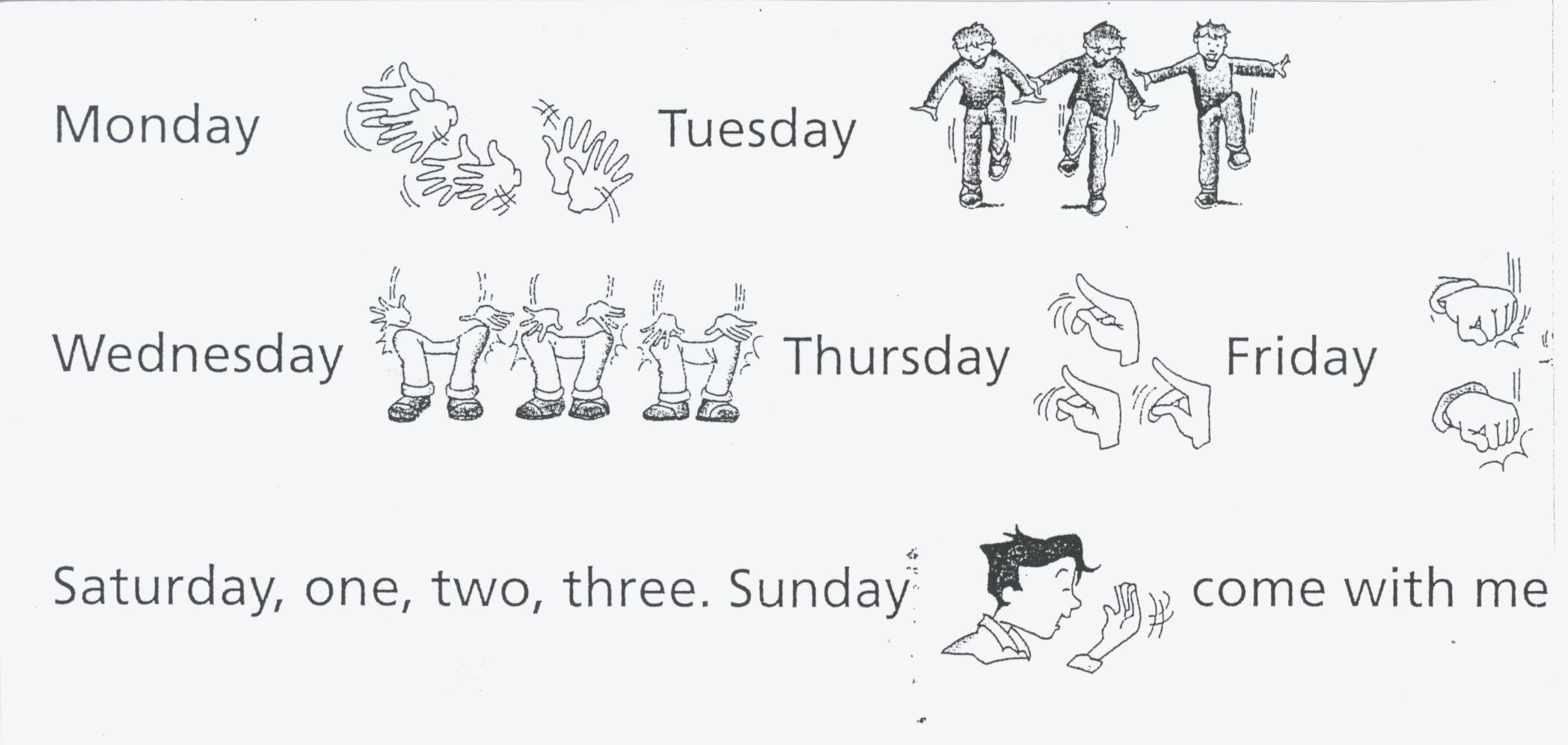 